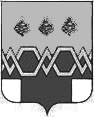    А Д М И Н И С Т Р А Ц И ЯМ А К С А Т И Х И Н С К О Г О   Р А Й О Н А Т В Е Р С К О Й  О Б Л А С Т ИП О С Т А Н О В Л Е Н И ЕОт  15.01.2018                                                                                                                       № 7-паОб определении помещений для проведения агитационных публичных мероприятий при проведении выборов Президента Российской Федерации зарегистрированными кандидатами, их доверенными лицами, представителями политических партий, выдвинувших зарегистрированных кандидатов В соответствии с пунктами 3, 5 статьи 54 Федерального закона 19-ФЗ от 10.01.2003 г. «О выборах Президента Российской Федерации», администрация Максатихинского районаПОСТАНОВЛЯЕТ:1. Определить помещения, находящиеся в муниципальной собственности Максатихинского района,  для проведения агитационных публичных мероприятий (встреч с избирателями), при проведении выборов Президента Российской Федерации,  зарегистрированными кандидатами, их доверенными лицами, представителями политических партий, выдвинувших зарегистрированных кандидатов, согласно приложению № 1 к настоящему постановлению. 2. Направить настоящее постановление в территориальную избирательную комиссию Максатихинского района.3. Контроль над исполнением данного постановления оставляю за собой.4. Постановление вступает в силу с момента его подписания.Глава Максатихинского района                                                                                 К.Г. ПаскинПриложение № 1к постановлению  администрации Максатихинского района Тверской областиот 15.01.2018  № 7-паПеречень помещений, находящихся в муниципальной собственности Максатихинского района, для проведения агитационных публичных мероприятий, при проведении выборов Президента Российской Федерации,  зарегистрированными кандидатами, их доверенными лицами, представителями политических партий, выдвинувших зарегистрированных кандидатовна территории городского поселения посёлок Максатиха- читальный зал Максатихинской центральной межпоселенческой библиотеки (п. Максатиха, ул. 40 лет Октября, 4)на территории Рыбинского сельского поселения- Рыбинский сельский Дом культуры- Ручковский сельский Дом культуры- Селецкий сельский Дом культуры- Буденовский сельский Дом культурына территории Зареченского сельского поселения- Зареченский сельский Дом культуры- Сидорковский сельский Дом культуры- Райковский сельский Дом культуры- Ключевской сельский Дом культурына территории Малышевского сельского поселения- Малышевский сельский Дом культуры- Кистутовский сельский Дом культуры- Каменский сельский Дом культуры- Труженицкий сельский Дом культуры